A/Prof. Michael StubbsBDS MDS MDSc FRACDS MRACDS (Oral Medicine) FAAOMOral Medicine Specialist Ground Level, Suite 1124 Grey StreetEast Melbourne VIC 3002Telephone: (03)96632272Template for Patient Information to assist in the Telemedicine ConsultationPatient NameDate of BirthContact phone numberMedical HistoryDrug Allergies: Y or N      If Yes, …………………………………………………………Prescribed Medication: Y or N        if Yes………………………………………………………………………………………………………………………………………Relevant Medical Conditions (Please fill in relevant condition)Heart disease ……………………………………….              Lung disease …………………………………………………Thyroid disorder…………………..   Diabetes……………………………….  Osteoporosis……………………………Gastrointestinal disorder (e.g. reflux; crohn’s disease)  …………………………………Artificial joints (including heart valve replacements) …………………………………………Smoker  Y or N      if Yes, number of cigarettes daily ………………..      years smoked……………Alcohol Y or N       if Yes, ……………………………   glasses per dayHistory of Complaint…………………………………………………………………………………………………………………………………………………………………………………………………………………………………………………………………………………………………………………………………………………………………………………………………………………………………………………………………………………………………………………………………………………………………………………………………………………………………………………………………………………………………………………………………………………………………………………………………………………..Examination 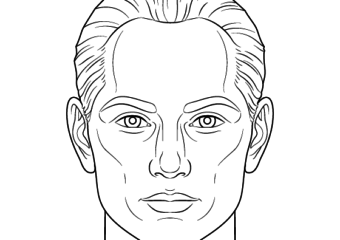 Highlight the areas where pain or area of interest for discussion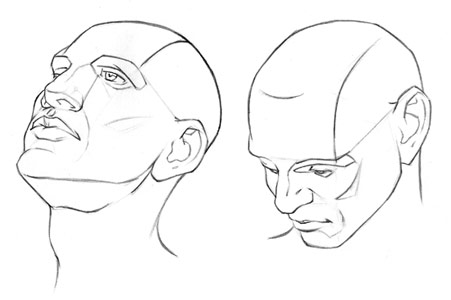 Radiology relevant to the case can be uploadedClinical Photographs relevant to the case can be uploaded